LG EASY SMART – FOLDELIG MOBIL MED SMARTPHONE-FUNKTIONER OG TOUCH-SKÆRM– LG introducerer Easy Smart, der kombinerer det velkendte clamshell design, med alle de funktioner en smartphone giver, i form af apps, funktioner og touch skærm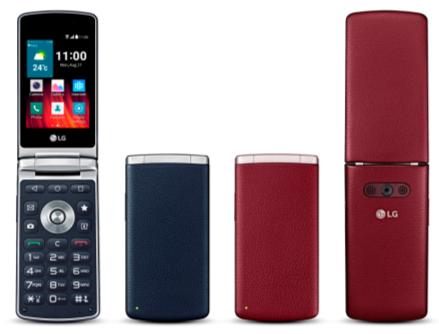 København, 2. september, 2015 – LG Easy Smart* er mobiltelefonen, der er specielt udviklet til generationen, som er vant til at folde deres telefon ud og foretrækker et fysisk tastatur. Den nye 4G mobiltelefon kombinerer fordelene ved det traditionelle clamshell design med alle de funktioner og apps, som findes til smartphones med touch screen.– Målet med LG Easy Smart har været at skabe en smartphone til folk, der foretrækker traditionelt designede clamshell mobiler, siger Kristoffer Ejebro, nordisk produktspecialist i Mobile Communications i LG Electronics. Vi ønsker ikke, at en hel gruppe af forbrugere skal gå glip af smartphone-revolutionen, fordi de foretrækker et bestemt design frem for et andet.Den nye LG Easy Smart kører på Android 5.1.1 Lollipop og har ydeevne nok til at køre de nyeste apps. Den har et stort fysisk tastatur med tolv taster, der er let at ramme. Telefonen har naturligvis også genvejstaster, der giver hurtig adgang til de mest brugte funktioner som opkald, adressebog, SMS, og kamera. Ikonerne er større på Easy Smart end normale smartphones, hvilket giver god synlighed på den 3,2’’ store og skarpe HVGA- skærm. Telefonens funktioner omfatter blandt andet LG Safety Care, som kan indstilles til automatisk at sende en nødsituation-alarm med din position til valgte kontakter, så du kan få hjælp, hvis nødvendigt.Pris og tilgængelighedLG Easy Smart forventes at være i handlen i Danmark i løbet af september, til en vejledende udsalgspris på 1 495 kr.Højt opløselige billederFor højtopløselige billeder gå LGs media bank og skriv ”easysmart” i søgefeltet til venstre.Tekniske specifikationer:*Processor: 1,1GHz Quad-CoreSkærm: 3,2” HVGA (480 x 320)Hukommelse: 4GB ROM / 1GB RAM / plads til MicroSDKamera: Bag 3MP / Front VGABatteri: 1 700mAh (udskifteligt)Operativsystem: Android 5.1.1 Lollipop Størrelse: 117,7 x 58,7 x 16,6mmVægt: 143g Netværk: 4G LTE / HSPA+ 42Mbps (3G)Tilslutning: Wi-Fi 802.11 b, g, n / Bluetooth 4.1 / USB 2.0Farver: Rød og blå* Specifikationerne kan variere fra land til land, og kan ændres ved lanceringen.* LG Easy Smart er det nordiske produktnavn. Mobiltelefon hedder LG Gentle i Korea og LG Wine Smart i andre dele af verden.
# # #Om LG ElectronicsLG Electronics, Inc. (KSE: 066570.KS) er en af verdens største leverandører og en innovator inden for forbrugerelektronik, husholdningsapparater og mobilkommunikation med 83 000 ansatte fordelt på 119 kontorer i verden. LG opnåede en global omsætning på 55,91 milliarder USD i 2014. LG består af fire hovedområder – Home Entertainment, Mobile Communications, Home Appliance & Air Solution og Vehicle Components – og er en af verdens største producent af fladskærms tv, mobiltelefoner, luftvarmepumper, vaskemaskiner og køleskabe. Siden oktober 1999 er LG Electronics kommet til Norden. Den nordiske omsætning var i 2014 omkring 2,2 milliarder SEK. For mere information, besøg www.lg.com.Om LG Electronics Mobile CommunicationsLG Electronics Mobile Communications Company er et globalt ledende foretagende inden for mobil kommunikation. Gennem avanceret teknik og innovativ design, skaber virksomheden produkter, der skaber en bedre livsstil for forbrugere over hele verden gennem en komplet smartphone oplevelse. Som et ledende foretagende inden for 4G Long Term Evolution (LTE), fortsætter LG forpligtelsen for, at skabe banebrydende LTE-teknologi og opfylde forbrugerens behov gennem differentierede LTE-produkter af højeste kvalitet, baseret på selskabets store beholdninger af LTE patenter og tekniske viden. For mere information, kontakt:Susanne PerssonPR ManagerLG Electronics Nordic AB Box 83, 164 94 Kista 
Mobil: +46 (0)70 969 46 06
E-post: susanne.persson@lge.com Kristoffer EjebroProduct Specialist MCLG Electronics Nordic AB
Box 83, 164 94 KistaMobil: +46 (0)70 239 3009 
E-post: kristoffer.ejebro@lge.com